            МУНИЦИПАЛЬНОЕ БЮДЖЕТНОЕ УЧРЕЖДЕНИ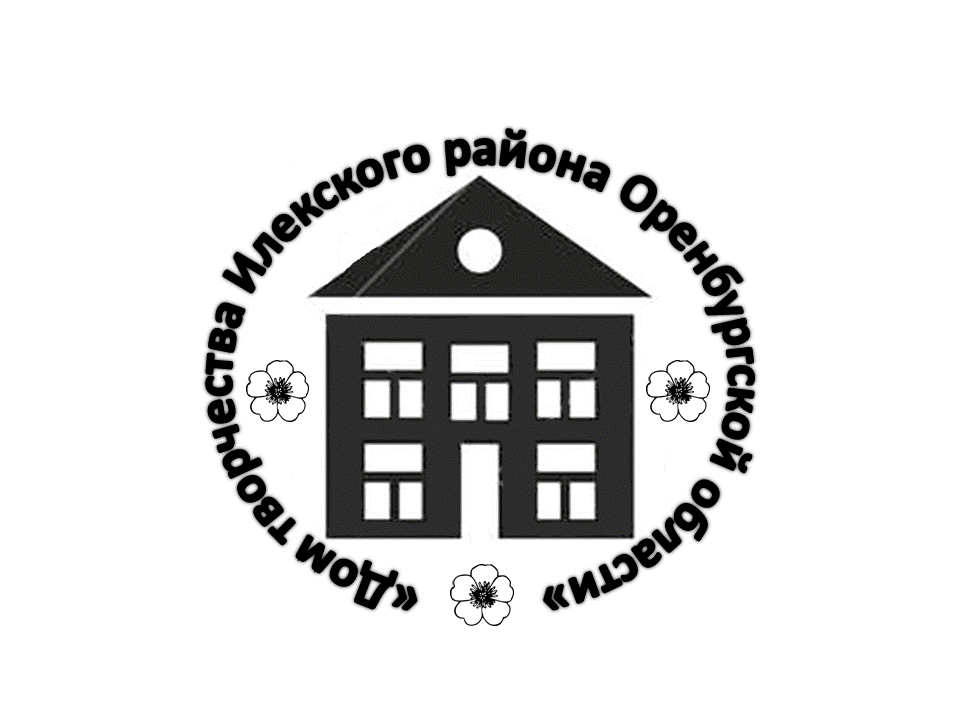                 ДОПОЛНИТЕЛЬНОГО ОБРАЗОВАНИЯ                                 "ДОМ ТВОРЧЕСТВА ИЛЕКСКОГО РАЙОНА           ОРЕНБУРГСКОЙ ОБЛАСТИ"РЕГИОНАЛЬНЫЙ ЭТАП ВСЕРОССИЙСКОГО КОНКУРСА ЭКОЛОГИЧЕСКИХ ПРОЕКТОВ «ВОЛОНТЕРЫ МОГУТ ВСЕ»Номинация:  «Пойдем экологическими тропами» ПРОЕКТ«Очистим солнечные тропы» (эколого-туристическая тропа)Автор проекта:обучающийся подростково-молодежного клуба «Феникс», волонтерский отряд «Созвездие»461350 Оренбургская обл. Илекский р-н  с. Илек ул. Токмаковская, 14835337 2 11 60                                                                     ilek22@yandex.ruРуководитель проеута:Желудкова Ульяна Юрьевнапедагог дополнительного образованиявысшей квалификационной категорииИлек-2022ПАСПОРТ ПРОЕКТАПРИЛОЖЕНИЕ 1Справочные сведения (паспорт экого-туристической тропы)1.1. Проводящая организация (наименование, адрес, телефон, факс, e-mail).МБУДО Дом творчества Илекского района Адрес: 461350, Оренбургская область, с. Илек, ул. Токмаковская, 14телефон: 8(35337) 2-11-601.2. Страна, республика, край, область, район, подрайон, массив (место проведения).Административное положение места проведения похода: Российская Федерация,  Оренбургская область, Илекский район.Физико-географическое положение: Южный Урал.  Общие справочные сведения о маршруте.1.4. Подробная нитка маршрута:Территория кирпичного завода – берег р. Старый Урал – газовая просека – берег р. Старый  Урал – Ельник – слияние Старого и Нового Уралов.ПРИЛОЖЕНИЕ 2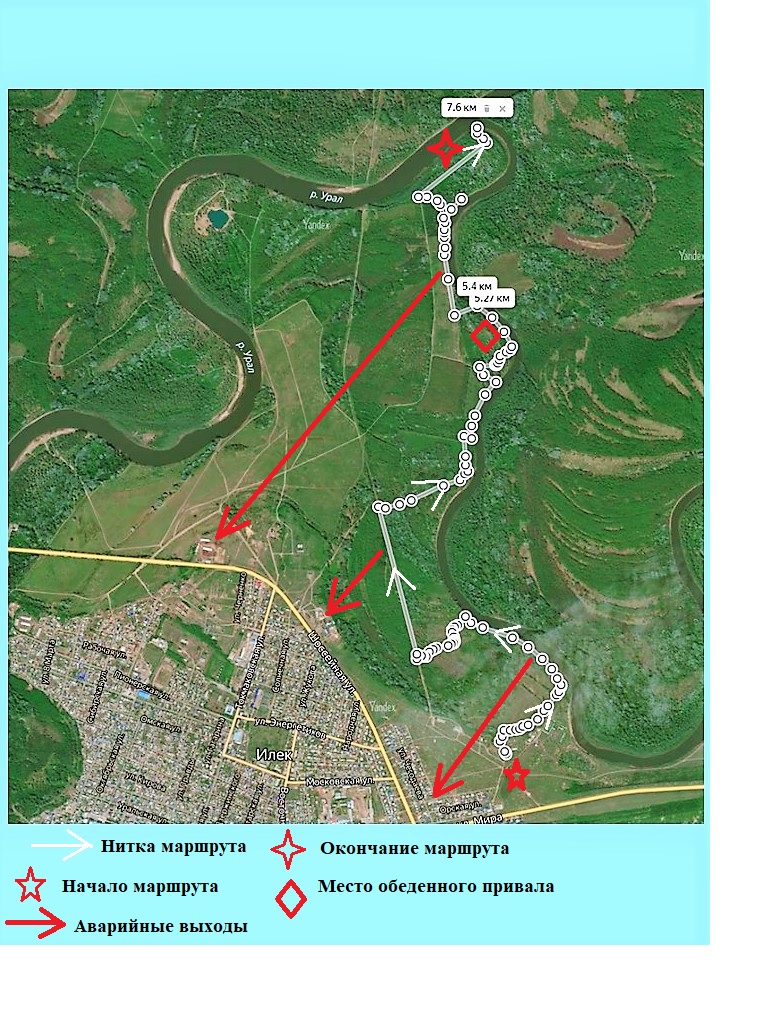 Обследованиемаршрута и выделить наиболее интересные объекты для межпредметной интеграции и уборки территории.ПРИЛОЖЕНИЕ 32 этап. СодержательныйИнициативная команда делится рабочие группы: поисковики, организаторы, изготовители, экскурсоводы.Содержание работы групп по созданию учебной экологической тропыПоисковики занимаются исследованием местности, прокладкойрекомендованного маршрута, составлением его картосхемы, выявлением экскурсионных объектов, смотровых точек и мест отдыха, разработкой вариантов оборудования маршрута, а также сбором информации об определённых биологических объектах тропы (совместно с обучающимися и педагогом т/о «Юный турист»).Организаторы проводят конкурсы на лучшие призы, лозунг,дорожный знак, на лучший научный или художественный текст в соответствии с перечнем объектов тропы, составленным первой группой, а также разрабатывают сценарий ролевой игры и конкурсов для  участников проекта  с целью закрепления полученных знаний.Изготовители делают стенды, дорожные знаки, информационныедоски в соответствии с полученными эскизами.Экскурсоводы подготавливаются из числа волонтеров  отряда «Созвездие».Таблица №1На протяжении маршрута экологической тропы мы запланировали 6 станций, т.е. остановок для экскурсантов, где они могут более подробно ознакомиться с  представителями флоры и фауны, оценить экологическую ситуацию и антропогенное влияние на природу.«Начало тропы»«Первоцветы №1»«Деревья №2» «Привал№3».«Старый Урал №4».«Еловая»Таблица №2Перспективный план по маршруту экологической тропыКраткое описание станций1. “Начало тропы”Здесь посетители будут знакомиться с паспортом учебно-экологической тропы. Проводится вводная беседа. Рассказывается о целях и задачах экскурсии, даются инструкции по технике безопасности и правилам поведения на тропе, объясняются правила экологической игры, уточняются задания. В нескольких словах описывается предстоящий маршрут. 2. «Первоцветы»Экскурсовод может рассказать на этой станции о разных раннецветущих растениях, если экскурсия проводиться весной. Но увидеть первоцветы мы не всегда можем во время проведения экскурсии. Поэтому после экскурсии можно посмотреть презентацию о первоцветах.3. «Деревья». Предлагается выполнить задания: 1. Определить видовой состав деревьев на протяжении всего маршрута. 2. Обследовать санитарное состояние деревьев и выявить виды повреждений.3.Оценить жизненное состояние деревьев.4. Сделать выводы.                                                Практическая часть1. Рекреационная нагрузка на территориюОпределение степени уплотненности почвенного покроваНа станциях № 2, № 6 мы предлагаем определить рекреационную нагрузку на почву. На данных станциях в почву вбивают полые пластиковые бутылки объёмом . В бутылки заливается вода – . С помощью секундомера устанавливают продолжительность просачивания для каждой бутылки до стабилизации скорости фильтрации воды в почве. После  проведённого исследования рекреационной нагрузки на почву можно сделать вывод о нарастающей год от года рекреационной нагрузке, а, следовательно, и степени уплотненности почвенного покрова.Определение видового состава деревьев и их состояниеОпределили  видовой состав деревьев на территории маршрута Результаты оформили в виде таблицы №3Таблица №3. Состояние деревьев обследуемого сообществаВ ходе работы был определен: Видовой состав деревьев, произрастающих на данном участке.Обследовано санитарное состояние деревьев и выявлены видыповреждений:- растрескавшаяся, поврежденная кора;- засохшие ветки. (см. в Приложении, фото)Изучение степени запыленности воздухаНеобходимо собрать листья растений в различных местах. Затем нужно приложить скотч к листьям, снять пленку и той стороной, где отпечатался контур листа вместе со слоем пыли приклеить на лист белой бумаги. Сравнить степень запыленности, оценивая по 5 бальной системе.5– очень интенсивно 4– интенсивно  3–слабо 2 –очень слабо 1 - пыль отсутствует Изучение степени загрязнения водыДля начала будет предложена анкета на тему: « Наша река». АНКЕТА1.Из многолетних наблюдений можете сказать, загрязняются ли водоемы сточными водами?2.Изменилась ли глубина водоема?3.Влияют ли растущие на берегу реки деревья на ее глубину?4.Такая заросшая река камышом и раньше была?5.Выбрасываете ли вы бытовые отходы в реку?6.Попадание химических удобрений в водоем способствует уменьшению рыбных богатств?7.Весеннее половодье наносит вред реке?8.Ветер и потоки воды разрушают почву?9.Участвуете ли вы во время весеннего половодья по спасению рыбной молоди?10.Размеры водоемов сократились?11.Можно ли считать, что грунтовые не загрязняются?Органолептические методы анализа основаны на оценке параметров окружающей среды при помощи органов чувств – зрения и обоняния.Оценка интенсивности и характера запахаЗапах в воде обусловлен наличием в ней летучих и пахнущих веществ, которые попадают в нее естественным путем или со сточными водами. По характеру запахи делятся на 2 группы: естественного и искусственного происхождения.Запахи естественного происхождения описываются по следующейтерминологии.2.Запахи искусственного происхождения называют по соответствующим веществам: хлорфенольный, камфорный, бензиновый, хлорный и т.п.Интенсивность запаха оценивается по пятибалльной системе, приведенной в таблице.Для определения интенсивности и характера запаха взял колбу вместимостью 150-200 мл, прилил в нее 100 мл исследуемой воды и закрыл пробкой. Несколько раз вращательными движениями тщательно перемешал содержимое колбы. Открыл колбу и осторожно, неглубоко вдыхая воздух, определил характер и интенсивность запаха (температура воды должна быть около 20°С). Так как запах воды был очень слабый, то воду в колбе нагрел до температуры 50-60°С, подержав колбу на горячей водяной бане. Характер и интенсивность запаха воды отметили также несколько учеников из моего класса.Определение прозрачности водыДля определения прозрачности воды я использовал стеклянный цилиндр с плоским дном, в который налил воду. Подкладывая под цилиндр на расстоянии 4 см от его дна шрифт, высота букв которого 2 мм, а толщина линий букв – 0, 5 мм, и сливал воду до тех пор, пока сверху через слой воды не стал виден этот шрифт. Измерил высоту столба оставшейся воды линейкой и выразил степень прозрачности в сантиметрах.Изучение осадка путем отстаивания водыДля определения осадка отмерил 1 литр исследуемой воды и отстаивал в течение 1 часа. В результате был определен объем, характер и цвет осадка. После выпадения осадка отметил также состояние самой воды.ПРИЛОЖЕНИЕ 5Фотоотчет по прохождению эколого-туристической тропы «Очистим солнечные тропы»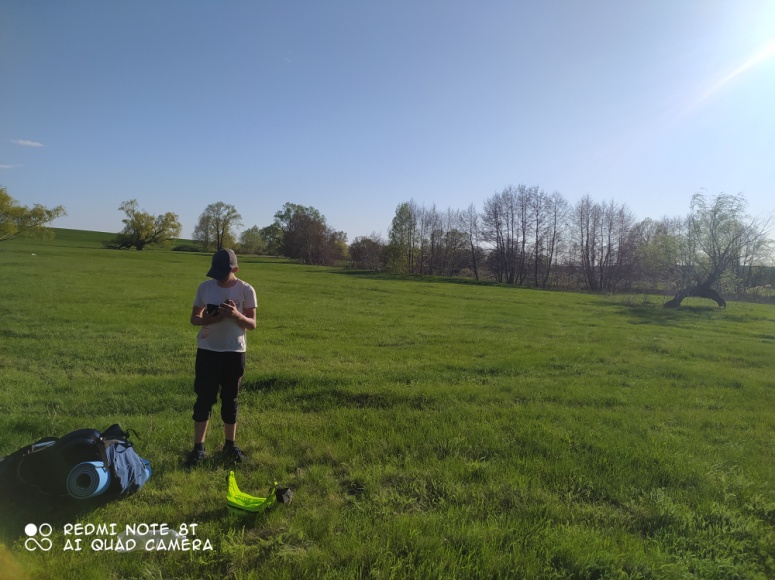 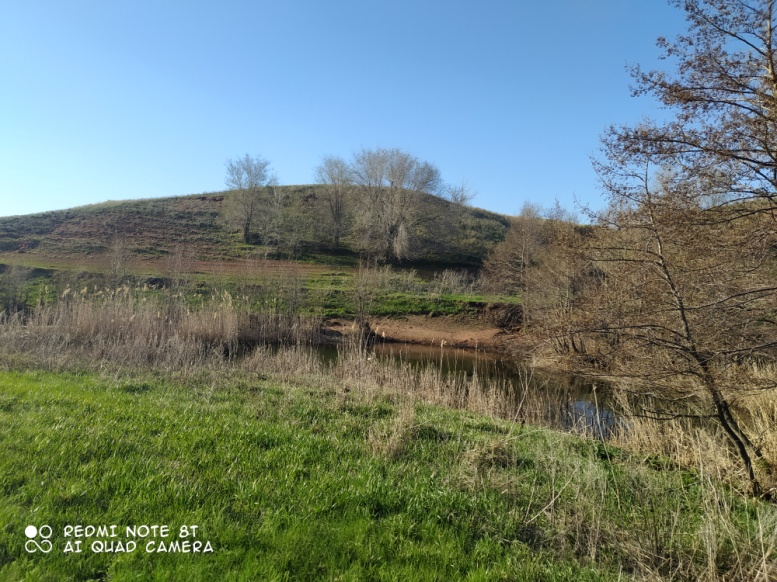 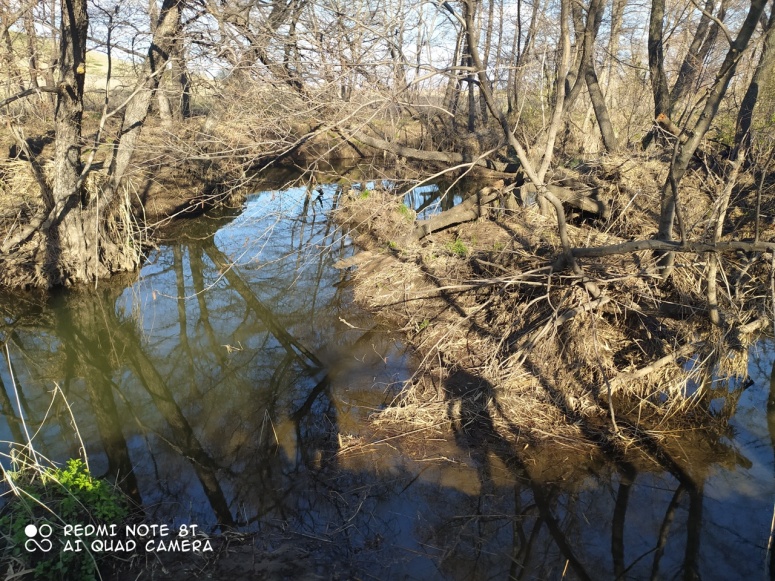 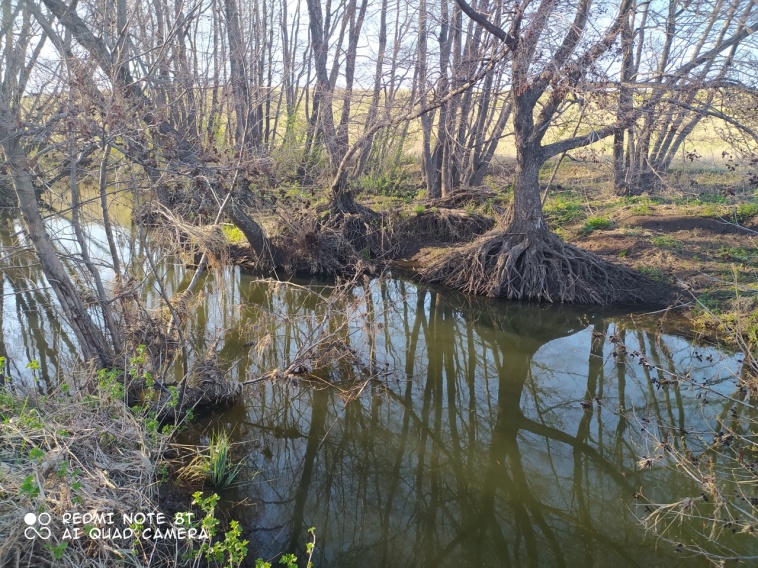 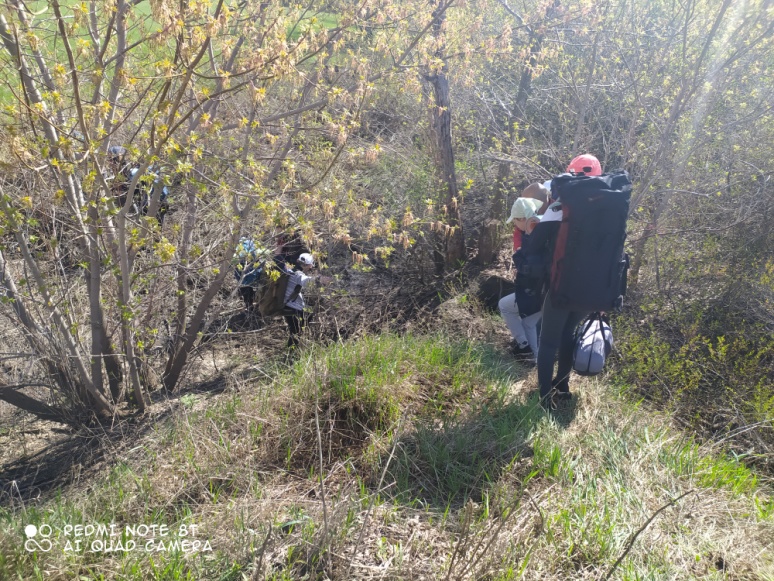 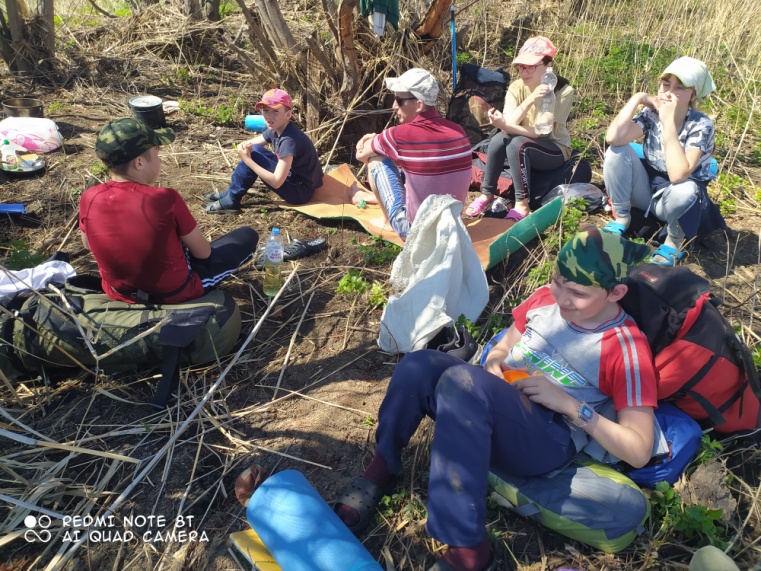 Автор проектаТуманов Никита Игоревич 12.10.2004 461350 Оренбургская обл., Илекский  р-он, с. Илек, ул. Есенина д. 2а кв. 26  olga.tumanova.1974@mail.ru 89198475463https://vk.com/public170820051 Туманов Никита Игоревич 12.10.2004 461350 Оренбургская обл., Илекский  р-он, с. Илек, ул. Есенина д. 2а кв. 26  olga.tumanova.1974@mail.ru 89198475463https://vk.com/public170820051 Туманов Никита Игоревич 12.10.2004 461350 Оренбургская обл., Илекский  р-он, с. Илек, ул. Есенина д. 2а кв. 26  olga.tumanova.1974@mail.ru 89198475463https://vk.com/public170820051 Туманов Никита Игоревич 12.10.2004 461350 Оренбургская обл., Илекский  р-он, с. Илек, ул. Есенина д. 2а кв. 26  olga.tumanova.1974@mail.ru 89198475463https://vk.com/public170820051  Наименование организацииМБУДО «Дом творчества Илекского района Оренбургской области», подростково-молодежный клуб «Феникс», волонтерский отряд «Созвездие» МБУДО «Дом творчества Илекского района Оренбургской области», подростково-молодежный клуб «Феникс», волонтерский отряд «Созвездие» МБУДО «Дом творчества Илекского района Оренбургской области», подростково-молодежный клуб «Феникс», волонтерский отряд «Созвездие» МБУДО «Дом творчества Илекского района Оренбургской области», подростково-молодежный клуб «Феникс», волонтерский отряд «Созвездие» Адрес организации461350 Оренбургская обл. Илекский р-н  с. Илек ул. Токмаковская, 14835337 2 11 60ilek22@yandex.ru461350 Оренбургская обл. Илекский р-н  с. Илек ул. Токмаковская, 14835337 2 11 60ilek22@yandex.ru461350 Оренбургская обл. Илекский р-н  с. Илек ул. Токмаковская, 14835337 2 11 60ilek22@yandex.ru461350 Оренбургская обл. Илекский р-н  с. Илек ул. Токмаковская, 14835337 2 11 60ilek22@yandex.ruРуководитель проектаЖелудкова Ульяна Юрьевна, педагог дополнительного образования, 89198582913Желудкова Ульяна Юрьевна, педагог дополнительного образования, 89198582913Желудкова Ульяна Юрьевна, педагог дополнительного образования, 89198582913Желудкова Ульяна Юрьевна, педагог дополнительного образования, 89198582913Команда проекта Туманов Никита, лидер волонтерского отряда«Созвездие», командир проектной команды; Евдокимова Елизавета, член волонтерскогоотряда «Созвездие»,  ответственная за соц. сети (для распространения проекта);Щеглова Татьяна, член волонтерскогоотряда «Созвездие»,  ответственная за дизайн;Петрушенко Анастасия, член волонтерскогоотряда «Созвездие»,  ответственная за экскурсии (экскурсовод);Терентьева Светлана, член волонтерскогоотряда «Созвездие»,  ответственная за СМИ;Журсинбаева Лаура, член волонтерскогоотряда «Созвездие»,  ответственная за  команду экскурсоводов.Туманов Никита, лидер волонтерского отряда«Созвездие», командир проектной команды; Евдокимова Елизавета, член волонтерскогоотряда «Созвездие»,  ответственная за соц. сети (для распространения проекта);Щеглова Татьяна, член волонтерскогоотряда «Созвездие»,  ответственная за дизайн;Петрушенко Анастасия, член волонтерскогоотряда «Созвездие»,  ответственная за экскурсии (экскурсовод);Терентьева Светлана, член волонтерскогоотряда «Созвездие»,  ответственная за СМИ;Журсинбаева Лаура, член волонтерскогоотряда «Созвездие»,  ответственная за  команду экскурсоводов.Туманов Никита, лидер волонтерского отряда«Созвездие», командир проектной команды; Евдокимова Елизавета, член волонтерскогоотряда «Созвездие»,  ответственная за соц. сети (для распространения проекта);Щеглова Татьяна, член волонтерскогоотряда «Созвездие»,  ответственная за дизайн;Петрушенко Анастасия, член волонтерскогоотряда «Созвездие»,  ответственная за экскурсии (экскурсовод);Терентьева Светлана, член волонтерскогоотряда «Созвездие»,  ответственная за СМИ;Журсинбаева Лаура, член волонтерскогоотряда «Созвездие»,  ответственная за  команду экскурсоводов.Туманов Никита, лидер волонтерского отряда«Созвездие», командир проектной команды; Евдокимова Елизавета, член волонтерскогоотряда «Созвездие»,  ответственная за соц. сети (для распространения проекта);Щеглова Татьяна, член волонтерскогоотряда «Созвездие»,  ответственная за дизайн;Петрушенко Анастасия, член волонтерскогоотряда «Созвездие»,  ответственная за экскурсии (экскурсовод);Терентьева Светлана, член волонтерскогоотряда «Созвездие»,  ответственная за СМИ;Журсинбаева Лаура, член волонтерскогоотряда «Созвездие»,  ответственная за  команду экскурсоводов.Направление проектаЭкологическоеЭкологическоеЭкологическоеЭкологическоеНоминация проекта«Пойдем экологическими тропами»«Пойдем экологическими тропами»«Пойдем экологическими тропами»«Пойдем экологическими тропами»Название проекта«Очистим солнечные тропы» эколого-туристическая тропа«Очистим солнечные тропы» эколого-туристическая тропа«Очистим солнечные тропы» эколого-туристическая тропа«Очистим солнечные тропы» эколого-туристическая тропаСлоган проекта	Мы станем экскурсоводами и защитим природу. Нам нужен порядок в жизни.Мы станем экскурсоводами и защитим природу. Нам нужен порядок в жизни.Мы станем экскурсоводами и защитим природу. Нам нужен порядок в жизни.Мы станем экскурсоводами и защитим природу. Нам нужен порядок в жизни.Сроки (месяц и год) реализации проекта10.04.21-31.10.2210.04.21-31.10.2210.04.21-31.10.2210.04.21-31.10.22География (на территории какого муниципального образования будет реализован проект)с. Илек, Илекского района, Оренбургской областис. Илек, Илекского района, Оренбургской областис. Илек, Илекского района, Оренбургской областис. Илек, Илекского района, Оренбургской областиКраткая аннотацияМы живем на Земле в третьем тысячелетии, когда смысл и качество жизни во многом стали определяться понятием экология.Практически ежедневно через средства массовой информации мы узнаем о происходящих в разных концах нашей планеты экологических бедствиях и катастрофах. Ни для кого не секрет, что общая экологическая ситуация в России ухудшается с каждым днем.Нарастающее ухудшение обстановки вызывает тревогу населения Земли, произошел перелом в общественном сознании, идет его интенсивная экологизация, во всех странах мира проходят митинги, демонстрации, возникают и активно действуют неправительственные и самодеятельные группы, объединения и общественные организации. Люди объединяются в борьбе за «Право граждан на здоровую и благоприятную окружающую среду».Каждый человек должен испытывать чувство ответственности за свой край, за то место, где он живет. А жить нам посчастливилось в уникальном регионе нашей страны – Оренбургской области. Наше село Илек Илекского района расположено в степной зоне при впадении реки Илек в реку Урал.  А сам Илекский район  расположен в западной части Урало-Илекского междуречья и на правобережье Урала до его водораздела с Кинделей, занимает территорию площадью 3,7 тыс. км2. Району принадлежит несколько географических рекордов области. Здесь расположена самая идеальная равнина Оренбургской области. Илекский район — самый распаханный в Оренбуржье (пашня занимает более 71%); самый лесистый в степной зоне области (лесопокрытая площадь — 8,4%).Экологическая обстановка в Илекском районе Оренбургской области уже не первый год является объектом повышенного внимания министерства природных ресурсов, экологии и имущественных отношений Оренбургской области. Несмотря на то, что объем выбросов загрязняющих веществ в атмосферный воздух от собственных стационарных источников невелик,  и  составлял около 0,03 тыс. тонн, опасение вызывают участившиеся жалобы населения на неприятный запах в воздухе. Причиной данного явления могут быть как выбросы от местных предприятий, так и трансграничное загрязнение воздуха объектами, находящимися на территории Казахстана.Достаточно напряженной остается обстановка и с загрязнением (в том числе трансграничным) поверхностных вод. Мониторинг загрязнения водных объектов Илекского района проводится Оренбургским центром по гидрометеорологии и мониторингу окружающей среды на 2 гидрохимических постах (р.Урал и р.Илек).Из-за  того что сейчас лесополосы не убирают, там накопилось много мусора (так как некоторым жителям лень вывести мусор на свалку), очено много сухостоя.Поэтому с точки зрения экологии, для поддержания имиджа района в необходимо выйти на качественно новую ступень развития через оздоровление среды обитания. Прошел этап широкомасштабного осмысления, обсуждения проекта в школах района, а так же на уровне  местной и районной администрации. Настало время решать экологические проблемы сообща, всем районом.Сегодня необходимо найти механизмы, пути и способы, которые позволили бы перейти от импульса к активному участию волонтеров  в реализации проекта «Очистим солнечные тропы», чтобы каждый нашел в нем свое место и свой интерес. Тогда волонтерское экологическое движение будет жить, творить, созидать.Мы живем на Земле в третьем тысячелетии, когда смысл и качество жизни во многом стали определяться понятием экология.Практически ежедневно через средства массовой информации мы узнаем о происходящих в разных концах нашей планеты экологических бедствиях и катастрофах. Ни для кого не секрет, что общая экологическая ситуация в России ухудшается с каждым днем.Нарастающее ухудшение обстановки вызывает тревогу населения Земли, произошел перелом в общественном сознании, идет его интенсивная экологизация, во всех странах мира проходят митинги, демонстрации, возникают и активно действуют неправительственные и самодеятельные группы, объединения и общественные организации. Люди объединяются в борьбе за «Право граждан на здоровую и благоприятную окружающую среду».Каждый человек должен испытывать чувство ответственности за свой край, за то место, где он живет. А жить нам посчастливилось в уникальном регионе нашей страны – Оренбургской области. Наше село Илек Илекского района расположено в степной зоне при впадении реки Илек в реку Урал.  А сам Илекский район  расположен в западной части Урало-Илекского междуречья и на правобережье Урала до его водораздела с Кинделей, занимает территорию площадью 3,7 тыс. км2. Району принадлежит несколько географических рекордов области. Здесь расположена самая идеальная равнина Оренбургской области. Илекский район — самый распаханный в Оренбуржье (пашня занимает более 71%); самый лесистый в степной зоне области (лесопокрытая площадь — 8,4%).Экологическая обстановка в Илекском районе Оренбургской области уже не первый год является объектом повышенного внимания министерства природных ресурсов, экологии и имущественных отношений Оренбургской области. Несмотря на то, что объем выбросов загрязняющих веществ в атмосферный воздух от собственных стационарных источников невелик,  и  составлял около 0,03 тыс. тонн, опасение вызывают участившиеся жалобы населения на неприятный запах в воздухе. Причиной данного явления могут быть как выбросы от местных предприятий, так и трансграничное загрязнение воздуха объектами, находящимися на территории Казахстана.Достаточно напряженной остается обстановка и с загрязнением (в том числе трансграничным) поверхностных вод. Мониторинг загрязнения водных объектов Илекского района проводится Оренбургским центром по гидрометеорологии и мониторингу окружающей среды на 2 гидрохимических постах (р.Урал и р.Илек).Из-за  того что сейчас лесополосы не убирают, там накопилось много мусора (так как некоторым жителям лень вывести мусор на свалку), очено много сухостоя.Поэтому с точки зрения экологии, для поддержания имиджа района в необходимо выйти на качественно новую ступень развития через оздоровление среды обитания. Прошел этап широкомасштабного осмысления, обсуждения проекта в школах района, а так же на уровне  местной и районной администрации. Настало время решать экологические проблемы сообща, всем районом.Сегодня необходимо найти механизмы, пути и способы, которые позволили бы перейти от импульса к активному участию волонтеров  в реализации проекта «Очистим солнечные тропы», чтобы каждый нашел в нем свое место и свой интерес. Тогда волонтерское экологическое движение будет жить, творить, созидать.Мы живем на Земле в третьем тысячелетии, когда смысл и качество жизни во многом стали определяться понятием экология.Практически ежедневно через средства массовой информации мы узнаем о происходящих в разных концах нашей планеты экологических бедствиях и катастрофах. Ни для кого не секрет, что общая экологическая ситуация в России ухудшается с каждым днем.Нарастающее ухудшение обстановки вызывает тревогу населения Земли, произошел перелом в общественном сознании, идет его интенсивная экологизация, во всех странах мира проходят митинги, демонстрации, возникают и активно действуют неправительственные и самодеятельные группы, объединения и общественные организации. Люди объединяются в борьбе за «Право граждан на здоровую и благоприятную окружающую среду».Каждый человек должен испытывать чувство ответственности за свой край, за то место, где он живет. А жить нам посчастливилось в уникальном регионе нашей страны – Оренбургской области. Наше село Илек Илекского района расположено в степной зоне при впадении реки Илек в реку Урал.  А сам Илекский район  расположен в западной части Урало-Илекского междуречья и на правобережье Урала до его водораздела с Кинделей, занимает территорию площадью 3,7 тыс. км2. Району принадлежит несколько географических рекордов области. Здесь расположена самая идеальная равнина Оренбургской области. Илекский район — самый распаханный в Оренбуржье (пашня занимает более 71%); самый лесистый в степной зоне области (лесопокрытая площадь — 8,4%).Экологическая обстановка в Илекском районе Оренбургской области уже не первый год является объектом повышенного внимания министерства природных ресурсов, экологии и имущественных отношений Оренбургской области. Несмотря на то, что объем выбросов загрязняющих веществ в атмосферный воздух от собственных стационарных источников невелик,  и  составлял около 0,03 тыс. тонн, опасение вызывают участившиеся жалобы населения на неприятный запах в воздухе. Причиной данного явления могут быть как выбросы от местных предприятий, так и трансграничное загрязнение воздуха объектами, находящимися на территории Казахстана.Достаточно напряженной остается обстановка и с загрязнением (в том числе трансграничным) поверхностных вод. Мониторинг загрязнения водных объектов Илекского района проводится Оренбургским центром по гидрометеорологии и мониторингу окружающей среды на 2 гидрохимических постах (р.Урал и р.Илек).Из-за  того что сейчас лесополосы не убирают, там накопилось много мусора (так как некоторым жителям лень вывести мусор на свалку), очено много сухостоя.Поэтому с точки зрения экологии, для поддержания имиджа района в необходимо выйти на качественно новую ступень развития через оздоровление среды обитания. Прошел этап широкомасштабного осмысления, обсуждения проекта в школах района, а так же на уровне  местной и районной администрации. Настало время решать экологические проблемы сообща, всем районом.Сегодня необходимо найти механизмы, пути и способы, которые позволили бы перейти от импульса к активному участию волонтеров  в реализации проекта «Очистим солнечные тропы», чтобы каждый нашел в нем свое место и свой интерес. Тогда волонтерское экологическое движение будет жить, творить, созидать.Мы живем на Земле в третьем тысячелетии, когда смысл и качество жизни во многом стали определяться понятием экология.Практически ежедневно через средства массовой информации мы узнаем о происходящих в разных концах нашей планеты экологических бедствиях и катастрофах. Ни для кого не секрет, что общая экологическая ситуация в России ухудшается с каждым днем.Нарастающее ухудшение обстановки вызывает тревогу населения Земли, произошел перелом в общественном сознании, идет его интенсивная экологизация, во всех странах мира проходят митинги, демонстрации, возникают и активно действуют неправительственные и самодеятельные группы, объединения и общественные организации. Люди объединяются в борьбе за «Право граждан на здоровую и благоприятную окружающую среду».Каждый человек должен испытывать чувство ответственности за свой край, за то место, где он живет. А жить нам посчастливилось в уникальном регионе нашей страны – Оренбургской области. Наше село Илек Илекского района расположено в степной зоне при впадении реки Илек в реку Урал.  А сам Илекский район  расположен в западной части Урало-Илекского междуречья и на правобережье Урала до его водораздела с Кинделей, занимает территорию площадью 3,7 тыс. км2. Району принадлежит несколько географических рекордов области. Здесь расположена самая идеальная равнина Оренбургской области. Илекский район — самый распаханный в Оренбуржье (пашня занимает более 71%); самый лесистый в степной зоне области (лесопокрытая площадь — 8,4%).Экологическая обстановка в Илекском районе Оренбургской области уже не первый год является объектом повышенного внимания министерства природных ресурсов, экологии и имущественных отношений Оренбургской области. Несмотря на то, что объем выбросов загрязняющих веществ в атмосферный воздух от собственных стационарных источников невелик,  и  составлял около 0,03 тыс. тонн, опасение вызывают участившиеся жалобы населения на неприятный запах в воздухе. Причиной данного явления могут быть как выбросы от местных предприятий, так и трансграничное загрязнение воздуха объектами, находящимися на территории Казахстана.Достаточно напряженной остается обстановка и с загрязнением (в том числе трансграничным) поверхностных вод. Мониторинг загрязнения водных объектов Илекского района проводится Оренбургским центром по гидрометеорологии и мониторингу окружающей среды на 2 гидрохимических постах (р.Урал и р.Илек).Из-за  того что сейчас лесополосы не убирают, там накопилось много мусора (так как некоторым жителям лень вывести мусор на свалку), очено много сухостоя.Поэтому с точки зрения экологии, для поддержания имиджа района в необходимо выйти на качественно новую ступень развития через оздоровление среды обитания. Прошел этап широкомасштабного осмысления, обсуждения проекта в школах района, а так же на уровне  местной и районной администрации. Настало время решать экологические проблемы сообща, всем районом.Сегодня необходимо найти механизмы, пути и способы, которые позволили бы перейти от импульса к активному участию волонтеров  в реализации проекта «Очистим солнечные тропы», чтобы каждый нашел в нем свое место и свой интерес. Тогда волонтерское экологическое движение будет жить, творить, созидать.Описание проблемы, решению/снижению остроты которой посвящен проектВ настоящее время остро стоит проблема экологического образования населения. Необходима система экологического просвещения, в которую бы входили не только средства массовой информации и экологические курсы в учебных заведениях, но и непосредственное общение человека с природой. Экологическое просвещение является одним из выходов из глобального экологического кризиса, так как оно подразумевает гармонизацию экологического мышления и отказ от потребительского отношения к природе.Формирование экологического сознания и мышления на основе активной жизненной позиции позволит жителям Илекского района Оренбургской области понять причины и механизмы возникновения экологических проблем, и способы их рационального разрешения. Экологическое просвещение необходимо осуществлять на протяжении всей жизни человека, используя систему непрерывного образования.В связи с этим, актуальной является разработка проекта эколого-туристическая тропа в пределах родного края.Основная задача создания эколого-туристической тропы  заключается в сохранении в первозданном виде уникальных ландшафтов и воспитании у людей бережного отношения к природе.В настоящее время остро стоит проблема экологического образования населения. Необходима система экологического просвещения, в которую бы входили не только средства массовой информации и экологические курсы в учебных заведениях, но и непосредственное общение человека с природой. Экологическое просвещение является одним из выходов из глобального экологического кризиса, так как оно подразумевает гармонизацию экологического мышления и отказ от потребительского отношения к природе.Формирование экологического сознания и мышления на основе активной жизненной позиции позволит жителям Илекского района Оренбургской области понять причины и механизмы возникновения экологических проблем, и способы их рационального разрешения. Экологическое просвещение необходимо осуществлять на протяжении всей жизни человека, используя систему непрерывного образования.В связи с этим, актуальной является разработка проекта эколого-туристическая тропа в пределах родного края.Основная задача создания эколого-туристической тропы  заключается в сохранении в первозданном виде уникальных ландшафтов и воспитании у людей бережного отношения к природе.В настоящее время остро стоит проблема экологического образования населения. Необходима система экологического просвещения, в которую бы входили не только средства массовой информации и экологические курсы в учебных заведениях, но и непосредственное общение человека с природой. Экологическое просвещение является одним из выходов из глобального экологического кризиса, так как оно подразумевает гармонизацию экологического мышления и отказ от потребительского отношения к природе.Формирование экологического сознания и мышления на основе активной жизненной позиции позволит жителям Илекского района Оренбургской области понять причины и механизмы возникновения экологических проблем, и способы их рационального разрешения. Экологическое просвещение необходимо осуществлять на протяжении всей жизни человека, используя систему непрерывного образования.В связи с этим, актуальной является разработка проекта эколого-туристическая тропа в пределах родного края.Основная задача создания эколого-туристической тропы  заключается в сохранении в первозданном виде уникальных ландшафтов и воспитании у людей бережного отношения к природе.В настоящее время остро стоит проблема экологического образования населения. Необходима система экологического просвещения, в которую бы входили не только средства массовой информации и экологические курсы в учебных заведениях, но и непосредственное общение человека с природой. Экологическое просвещение является одним из выходов из глобального экологического кризиса, так как оно подразумевает гармонизацию экологического мышления и отказ от потребительского отношения к природе.Формирование экологического сознания и мышления на основе активной жизненной позиции позволит жителям Илекского района Оренбургской области понять причины и механизмы возникновения экологических проблем, и способы их рационального разрешения. Экологическое просвещение необходимо осуществлять на протяжении всей жизни человека, используя систему непрерывного образования.В связи с этим, актуальной является разработка проекта эколого-туристическая тропа в пределах родного края.Основная задача создания эколого-туристической тропы  заключается в сохранении в первозданном виде уникальных ландшафтов и воспитании у людей бережного отношения к природе.Основные целевые группы, на которые направлен проектДети от 8 до 12 лет, подростки и молодежь от 13 до 35 лет, так же могут принять участие и взрослое население Илекского районаДети от 8 до 12 лет, подростки и молодежь от 13 до 35 лет, так же могут принять участие и взрослое население Илекского районаДети от 8 до 12 лет, подростки и молодежь от 13 до 35 лет, так же могут принять участие и взрослое население Илекского районаДети от 8 до 12 лет, подростки и молодежь от 13 до 35 лет, так же могут принять участие и взрослое население Илекского районаОсновные целии задачи проектаЦель проекта: Создание  эколого-туристической тропы на территории Илекского районаЗадачи проекта:информировать посетителей о представителях флоры и фауны данного участка;развивать умение работать в группе; формировать основы экологической культуры;дать теоретические и практические знания о турпоходах; воспитать чувство любви к природе и бережного отношения к ней.Цель проекта: Создание  эколого-туристической тропы на территории Илекского районаЗадачи проекта:информировать посетителей о представителях флоры и фауны данного участка;развивать умение работать в группе; формировать основы экологической культуры;дать теоретические и практические знания о турпоходах; воспитать чувство любви к природе и бережного отношения к ней.Цель проекта: Создание  эколого-туристической тропы на территории Илекского районаЗадачи проекта:информировать посетителей о представителях флоры и фауны данного участка;развивать умение работать в группе; формировать основы экологической культуры;дать теоретические и практические знания о турпоходах; воспитать чувство любви к природе и бережного отношения к ней.Цель проекта: Создание  эколого-туристической тропы на территории Илекского районаЗадачи проекта:информировать посетителей о представителях флоры и фауны данного участка;развивать умение работать в группе; формировать основы экологической культуры;дать теоретические и практические знания о турпоходах; воспитать чувство любви к природе и бережного отношения к ней.Механизм реализации проектаМеханизм реализации проектаМеханизм реализации проектаМеханизм реализации проектаМеханизм реализации проектаКалендарный план реализации проекта Календарный план реализации проекта Календарный план реализации проекта Календарный план реализации проекта Календарный план реализации проекта наименование  и описание мероприятиясроки начала и окончанияожидаемые итогиожидаемые итогиожидаемые итогиИзучение уровня знаний по теме «Эколого-туристическая тропа»10.04.21-10.05.21Определение актуальных знаний о растениях, животных в окружающем миреОпределение актуальных знаний о растениях, животных в окружающем миреОпределение актуальных знаний о растениях, животных в окружающем миреРазработка проектаЗакупка инвентаря10.05.21 - 01.06.21Определить направлениеи задачи проекта.Разработать маршрутэколого-туристической тропы.Создать необходимые условия:методическая подготовкакадровых ресурсов,и материально-техническоенаиболее оснащение.Определить направлениеи задачи проекта.Разработать маршрутэколого-туристической тропы.Создать необходимые условия:методическая подготовкакадровых ресурсов,и материально-техническоенаиболее оснащение.Определить направлениеи задачи проекта.Разработать маршрутэколого-туристической тропы.Создать необходимые условия:методическая подготовкакадровых ресурсов,и материально-техническоенаиболее оснащение.Подготовка экскурсоводов01.06.21-10.08.21Написание и разработка публицистического текста (легенды) для рассказа экскурсоводаНаписание и разработка публицистического текста (легенды) для рассказа экскурсоводаНаписание и разработка публицистического текста (легенды) для рассказа экскурсоводаПервый  этап проекта Подготовительный10.08.21- 23.12.21Задачами реализации проекта на первом этапе являются:формирование инициативнойкоманды для организации работы из наиболее активных ребят, заинтересовавшихся данным проектом.вхождение в проблему,изучение литературы поданному проекту,принятие задач и целей, атакже дополнения к  проекту.Задачами реализации проекта на первом этапе являются:формирование инициативнойкоманды для организации работы из наиболее активных ребят, заинтересовавшихся данным проектом.вхождение в проблему,изучение литературы поданному проекту,принятие задач и целей, атакже дополнения к  проекту.Задачами реализации проекта на первом этапе являются:формирование инициативнойкоманды для организации работы из наиболее активных ребят, заинтересовавшихся данным проектом.вхождение в проблему,изучение литературы поданному проекту,принятие задач и целей, атакже дополнения к  проекту.Второй  этап проектаСодержательный24.12.21-10.03.22Инициативная командаделится рабочие группы: поисковики, организаторы, изготовители, экскурсоводы.Разработать нитку маршрута с т/о «Юный турист». (Приложение 1)Детально обследоватьмаршрут и выделить наиболее интересные объекты для межпредметной интеграции и уборки территории. (Приложение 2)Разработка  мероприятий дляпроведения их всей протяженности похода (Приложение 3)Инициативная командаделится рабочие группы: поисковики, организаторы, изготовители, экскурсоводы.Разработать нитку маршрута с т/о «Юный турист». (Приложение 1)Детально обследоватьмаршрут и выделить наиболее интересные объекты для межпредметной интеграции и уборки территории. (Приложение 2)Разработка  мероприятий дляпроведения их всей протяженности похода (Приложение 3)Инициативная командаделится рабочие группы: поисковики, организаторы, изготовители, экскурсоводы.Разработать нитку маршрута с т/о «Юный турист». (Приложение 1)Детально обследоватьмаршрут и выделить наиболее интересные объекты для межпредметной интеграции и уборки территории. (Приложение 2)Разработка  мероприятий дляпроведения их всей протяженности похода (Приложение 3)Третий этап проектаЗаключительный10.03.22- 31.10.22Освещение всех этапов реализации  в прессе; Публикации в СМИ – неменее 2 статей;Публикацииинформационно-методических материалов на официальном сайте МБУДОДТ и социальных сетях.Защита проектаОсвещение всех этапов реализации  в прессе; Публикации в СМИ – неменее 2 статей;Публикацииинформационно-методических материалов на официальном сайте МБУДОДТ и социальных сетях.Защита проектаОсвещение всех этапов реализации  в прессе; Публикации в СМИ – неменее 2 статей;Публикацииинформационно-методических материалов на официальном сайте МБУДОДТ и социальных сетях.Защита проекта Медиа-карта проектаСМИСМИСМИСоциальные сети  Медиа-карта проектаСтатьи; интервью с людьми заинтересованными  в реализации проекта; работа с медиа-группой.Статьи; интервью с людьми заинтересованными  в реализации проекта; работа с медиа-группой.Статьи; интервью с людьми заинтересованными  в реализации проекта; работа с медиа-группой.ВК: создание профиля «Очистим солнечные тропы»; написание постов; проведение конкурсов и соц. опросов; распространение рекламных видеороликов.Ссылки на профиль ПМК «Феникс»https://vk.com/public170820051 Ожидаемые результатыКоличественные показателиКоличественные показателиКоманда проекта – 20 чел.,Боле 10 000 участниковКоманда проекта – 20 чел.,Боле 10 000 участниковОжидаемые результатыКачественные показателиКачественные показателиУчастие детей, родителей, педагогов и жителей села и района в проекте «Очистим солнечные тропы» – это один из стартовых шагов по развитию экологической культуры и активизации творческой и познавательной деятельности населения благодаря их экологическому просвещению, а также воспитанию граждан, способных к сохранению и улучшению окружающего жизненного пространства.Участие детей, родителей, педагогов и жителей села и района в проекте «Очистим солнечные тропы» – это один из стартовых шагов по развитию экологической культуры и активизации творческой и познавательной деятельности населения благодаря их экологическому просвещению, а также воспитанию граждан, способных к сохранению и улучшению окружающего жизненного пространства.Партнеры проекта- МБУДО Дом творчества, - Муниципальный ресурсный центр по развитию добровольчества в Илекском районе, - Волонтерский отряд «Созвездие»;- МБОУ Илекская СОШ №1;
- МБОУ Илекская СОШ №2;
- Администрация МО Илекский район.- МБУДО Дом творчества, - Муниципальный ресурсный центр по развитию добровольчества в Илекском районе, - Волонтерский отряд «Созвездие»;- МБОУ Илекская СОШ №1;
- МБОУ Илекская СОШ №2;
- Администрация МО Илекский район.- МБУДО Дом творчества, - Муниципальный ресурсный центр по развитию добровольчества в Илекском районе, - Волонтерский отряд «Созвездие»;- МБОУ Илекская СОШ №1;
- МБОУ Илекская СОШ №2;
- Администрация МО Илекский район.- МБУДО Дом творчества, - Муниципальный ресурсный центр по развитию добровольчества в Илекском районе, - Волонтерский отряд «Созвездие»;- МБОУ Илекская СОШ №1;
- МБОУ Илекская СОШ №2;
- Администрация МО Илекский район.Результаты проектаСоздание эколого-туристического  маршрута силами волонтёров, мы решаем вопросы экологического, патриотического, социального и спортивного воспитания, способствуем охране окружающей среды.Создание эколого-туристического  маршрута силами волонтёров, мы решаем вопросы экологического, патриотического, социального и спортивного воспитания, способствуем охране окружающей среды.Создание эколого-туристического  маршрута силами волонтёров, мы решаем вопросы экологического, патриотического, социального и спортивного воспитания, способствуем охране окружающей среды.Создание эколого-туристического  маршрута силами волонтёров, мы решаем вопросы экологического, патриотического, социального и спортивного воспитания, способствуем охране окружающей среды.Дальнейшая реализации проектаБлагодаря реализации проекта, проводимые  эколого-туристические походы, у обучающихся будет развиваться интерес к изучению предметов естественно-научного цикла, улучшатся знания. Для коллектива учителей эколого-туристическаятропа дает возможность реализовать  учебные,  научные и воспитательные цели.Для коллектива обучающихся эколого-туристическая  тропа дает возможность реализовать творческий, исследовательский, учебный потенциал.Для жителей села и района эколого-туристическаятропа является предметом заботы и гордости.Благодаря реализации проекта, проводимые  эколого-туристические походы, у обучающихся будет развиваться интерес к изучению предметов естественно-научного цикла, улучшатся знания. Для коллектива учителей эколого-туристическаятропа дает возможность реализовать  учебные,  научные и воспитательные цели.Для коллектива обучающихся эколого-туристическая  тропа дает возможность реализовать творческий, исследовательский, учебный потенциал.Для жителей села и района эколого-туристическаятропа является предметом заботы и гордости.Благодаря реализации проекта, проводимые  эколого-туристические походы, у обучающихся будет развиваться интерес к изучению предметов естественно-научного цикла, улучшатся знания. Для коллектива учителей эколого-туристическаятропа дает возможность реализовать  учебные,  научные и воспитательные цели.Для коллектива обучающихся эколого-туристическая  тропа дает возможность реализовать творческий, исследовательский, учебный потенциал.Для жителей села и района эколого-туристическаятропа является предметом заботы и гордости.Благодаря реализации проекта, проводимые  эколого-туристические походы, у обучающихся будет развиваться интерес к изучению предметов естественно-научного цикла, улучшатся знания. Для коллектива учителей эколого-туристическаятропа дает возможность реализовать  учебные,  научные и воспитательные цели.Для коллектива обучающихся эколого-туристическая  тропа дает возможность реализовать творческий, исследовательский, учебный потенциал.Для жителей села и района эколого-туристическаятропа является предметом заботы и гордости.Бюджет проекта. Оформляется в виде нижеследующей таблицы:Бюджет проекта. Оформляется в виде нижеследующей таблицы:Бюджет проекта. Оформляется в виде нижеследующей таблицы:Бюджет проекта. Оформляется в виде нижеследующей таблицы:Бюджет проекта. Оформляется в виде нижеследующей таблицы:Бюджет проекта. Оформляется в виде нижеследующей таблицы:Бюджет проекта. Оформляется в виде нижеследующей таблицы:Бюджет проекта. Оформляется в виде нижеследующей таблицы:№П№п/п№П№п/пнаименование статьинаименование статьиединица - (чел., мес., шт. и т.п.)кол-воцена(руб.)стоимость№П№п/п№П№п/пнаименование статьинаименование статьиединица - (чел., мес., шт. и т.п.)кол-воцена(руб.)стоимость11ПерчаткиПерчаткишт.100202000комментарий и обоснование:комментарий и обоснование:комментарий и обоснование:комментарий и обоснование:комментарий и обоснование:комментарий и обоснование:комментарий и обоснование:комментарий и обоснование:2Мешки. Для мусораМешки. Для мусорашт.шт.1080800комментарий и обоснование:комментарий и обоснование:комментарий и обоснование:комментарий и обоснование:комментарий и обоснование:комментарий и обоснование:комментарий и обоснование:комментарий и обоснование:3Грабли (убирать листву, и собирать мелкий мусор)Грабли (убирать листву, и собирать мелкий мусор)шт.шт.3300900комментарий и обоснование:комментарий и обоснование:комментарий и обоснование:комментарий и обоснование:комментарий и обоснование:комментарий и обоснование:комментарий и обоснование:комментарий и обоснование:ИТОГОИТОГОИТОГОИТОГОИТОГОИТОГО47004700Дисциплина маршрута (видтуризма)Протяженностьактивной частипохода, кмПродолжительностьПродолжительностьДатапроведенияДисциплина маршрута (видтуризма)Протяженностьактивной частипохода, кмОбщая (от начала до окончания)ХодовоевремяДатапроведенияПешеходный7, 64 часа 34 минуты2 часа 11 минут26.09.2021Проектная деятельностьЗадачиСроки реализацииСоставление  перечня экскурсионных объектовВычленение на местности имеющихся объектов, перенос на тропу или изготовление необходимых объектов10.04.21-10.05.21Разработка проекта, изготовление и установка малых форм архитектуры (информационные доски и опоры к ним, смотровые площадки и др.).Используется слегка обработанный природный материал, камень, дерево (покрытое бесцветным лаком).10.05.21 - 01.06.21Подготовка экскурсоводовНаписание и разработка публицистического текста (легенды) для рассказа экскурсовода01.06.21-10.08.21Составление и издание путеводителя (буклета) для самостоятельного посещения тропыРазработка вариантов с учётом специфических интересов посетителей10.08.21- 23.12.21Название цикла и название станцийЦельОбъекты наблюдения«Первоцветы №1»-побуждать детей радоваться первым весенним цветам, закрепить их название, учить находить различия у растений в особенностях стебля, цветков, листьев;-дать представления о насекомых, их образе жизни, сходстве и отличительных особенностях;- воспитывать чувство бережного отношения к  природе.Цветы:мать-и-мачеха, ландышнасекомые.«Деревья №2» -закрепить название деревьев и кустарников, их строение, внешние признаки;-учить детей различать деревья и кустарники по внешним признакам;-систематизировать представления о хвойных и лиственных деревьях;-воспитывать бережное отношение к деревьям и кустарникам.Кустарники;берёза;ель;клён;рябина.«Старый Урал №4»- Вести наблюдение за состоянием реки, почв, воздуха;- Указать влияние изучаемых объектов на жизнь и здоровье людей;- Провести разъяснительную работу по охране реки среди участников проекта.Для проведения исследование выбираются места для сбора проб воды с разной предполагаемой степенью загрязненности.Название деревьевКоличество деревьев (всего)Количество поврежденных деревьевКоличество здоровых деревьевСирень8-8Лиственница9-9Сосна9-9Ель обыкновенная12111Береза 26-26Клен1001585Характер запахаПримерный род запахаАроматическийОгуречный, цветочныйБолотныйИлистый, тинистыйДревесныйЗапах мокрой щепы, древесныйЗемлистыйПрелый, свежевспаханной землиРыбныйРыбы, рыбьего жираСероводородныйТухлых яицТравянистыйСена, скошенной травыНеопределенныйНе подходящий под предыдущие определенияБаллИнтенсивность запахаОписание определения0НикакогоОтсутствие ощутимого запаха1Очень слабыйЗапах, обнаруживаемый опытным исследователем2СлабыйЗапах, не привлекающей внимания, но такой, который можно заметить, если указать на него3ОтчетливыйЗапах, обращающий на себя внимание и делающий воду непригодной для питья4ЗаметныйЗапах, легко обнаруживаемый и могущий дать повод относится к воде с неодобрением5Очень сильныйЗапах настолько сильный, что делает воду непригодной для питья